                   LIMITED POWER OF ATTORNEY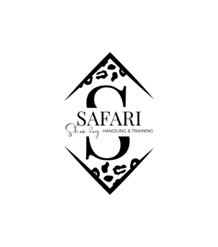 The undersigned hereby designates Kathy Caton-Musto doing business as Safari Handling and Training LLC, as my attorney-in-fact for purposes of obtaining veterinary care for my dog, call name _____________________ AKC # ______________________This power of attorney includes obtaining veterinary care of any type or description, including but not limited to emergency care, vaccinations, X-rays, worming, medications, and any other care of treatment, which is judged to be necessary by my attorney-in-fact.The undersigned aggress to hold harmless any veterinarian or veterinary professional for rendering treatment to the above-named dog when authorized by my attorney-in-fact. This does not, however, release said veterinarian or Veterinary profession for any liability, which might arise from the manner in such care or treatment is rendered.Should the care or treatment recommended by the veterinarian or Veterinary professional selected by my attorney-in-fact involve any permanent disfigurement of the dog (other than surgery in emergency situation), or have the effect of rendering the dog sterile for reproductive purposes, my  Attorney-in-fact and the treating veterinarian are directed to contact me for authorization to proceed prior to conducting such procedure. The power of attorney does not authorize euthanization of my dog without prior verbal or written approval from me unless in extreme medical emergency.The power of attorney shall expire on                                                                            Unless previously revoked by me. This limited power of attorney is valid as long as the dog resides in my possession at Safari Handling and Training LLCSworn to and subscribed before me this                    day of                                ,               .Owner of Dog described above ______________________________________________Address ________________________________________________________________City/State/Zip____________________________________________________________Home phone_______________________________ Cell Number ___________________Email Address____________________________________________________